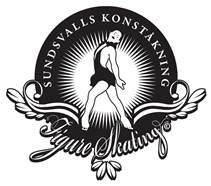 Inbjudan till KlubbtävlingSundsvallscupen 20219-10 oktoberTÄVLINGSPLATSBrandcode Arena, Gärdehov, Johannedalsvägen 21, SundsvallInomhus, uppvärmd, 30 x 60mTÄVLINGSDAGAR och PRELIMINÄRA TIDERFastställande av startordning sker på fredagen den 8 oktober 2021 efter kl 12 på kansliet i ishallen.Startordningarna publiceras på http://www.skatesweden.wehost.se/21-22/Lördag den 9 oktober 2021	kl. 08:15		Möte för panelerna	kl. 09:00 – prel.19:00	TävlingSöndag den 10 oktober 2021	kl. 09:00 – prel. 15:00	TävlingTÄVLINGSKLASSERSeniorer A			Damer och Herrar		Kort och FriSenior Nationell		Damer och Herrar		Kort och FriSeniorer B1			Damer och Herrar		FriåkningSeniorer B2			Damer och Herrar		FriåkningJuniorer A			Damer och Herrar		Kort och FriJuniorer B1			Damer och Herrar		FriåkningJuniorer B2			Damer och Herrar		FriåkningUngdom A			Flickor och Pojkar		Kort och FriUngdom 15 B1		Flickor och Pojkar		FriåkningUngdom 15 B2		Flickor och Pojkar		FriåkningUngdom 13 B			Flickor och Pojkar		FriåkningMiniorer A			Flickor och Pojkar		FriåkningMiniorer B			Flickor och Pojkar		Friåkning
B-åkare samt A-åkare som inte tävlar i A-tävlingar prioriteras och egna distriktets åkare har förtur.TÄVLINGSREGLERISU Regulations 2018 och Svenska Konståkningsförbundets tävlingsregler för säsong 2021/2022 för klubbtävling.TESTKRAVEnligt Svenska Konståkningsförbundets tävlingsregler för säsong 2021/2022.LICENSKRAVEnligt Svenska Konståkningsförbundets tävlingsregler för säsong 2021/2022.MUSIKI syfte att säkerställa musikåtergivningen kommer all musik att vara digital och ska läggas in som MP3-fil i IndTA.OBS! Kontrollera att musiken är uppdaterad i IndTA. Musiken ska vara på plats och uppdaterad senast sju dagar före första tävlingsdag, dvs 2 oktober 2021, om inte anses anmälan vara ofullständig och dubbel anmälningsavgift ska erläggas. Alla tävlande skall även ha med tävlingsmusik på CD som åkaren tar med sig ut till isen (reserv). Musiken ska inte lämnas in i förväg utan bara användas som reserv. Varje program (kort/fri) måste vara inspelat på separat skiva. Observera att musiken inte får vara uppdelad på flera spår.Alla skivor måste vara tydligt märkta med tävlingsklass, program (kort/fri), åkarens namn och förening samt den exakta speltiden (inte åktiden).PRISER
De tre bäst placerade åkarna i respektive kategori erhåller pris vid prisutdelning. Samtliga deltagare erhåller minnesplakett eller motsvarande efter avslutad friåkning i Kiss & Cry.PLANNED PROGRAM CONTENTPlanned program content (PPC) fylls i på webben i IndTA i samband med anmälan till tävling. Säkerställ att PPC är uppdaterat i IndTA.ANMÄLNINGSAVGIFT685 kr för deltagare med 2 program, 465 kr för deltagare med 1 program. Vid efteranmälan ska dubbel avgift erläggas. OBS! Se punkt 11 för vad som avses vara en efteranmälan.Fakturering av anmälningsavgiften sker via betalfunktionen i IndTA första vardagen efter avslutad  tävling.ANMÄLANAnmälan till tävling görs via IndTA 2.0 systemet senast Måndagen den 20 september 2021Anmälan ska innehålla personuppgifter, förening, tävlingsklass, planned program content (PPC), testnivå, musikfil enligt punkt 7 samt bevis på inbetald åkarlicens (samtliga uppgifter följer med åkaren i IndTA om allt är korrekt registrerat).Anmälan som inte är komplett enligt ovan betraktas som efteranmälan och dubbel anmälningsavgift ska betalas.Vid för stort deltagarantal begränsas antalet deltagare enligt prioriteringarna som angetts under Tävlingsklasser.Vid avanmälan efter anmälningstidens utgång gäller delvis återbetalning av anmälningsavgift enligt Svenska konståkningsförbundets Tävlings- och uppvisningsregler, § 119.Fram till 31 december införs en tillfällig regel om 90 % återbetalning av anmälningsavgift vid återbud på grund av förkylningssymptom efter anmälningstidens utgång och fram till tävlingsdag för klassen.Resterande 10 % behåller tävlingsarrangören som administrativ avgift. Detta gäller samtliga tävlingskategorier och klasser.Vid avanmälan kontakta tavling.sundsvallskk@gmail.com eller 070-597 22 18, Tävlingsledare Fredrik Lundström.ARRANGÖRENSundsvalls konståkningsklubb, Email: tavling.sundsvallskk@gmail.comLOGIVi kan rekommendera Scandic Sundsvall Nord (gångavstånd till ishallen) samt Scandic Sundsvall City i Sundsvall centrum.
För reducerad boendekostnad rekommenderas medlemskap i Scandic Sport, https://www.scandichotels.se/utforska-scandic/sport/scandic-sportsTRANSPORTOm det finns ett behov av transport från/till buss/tåg/flyg. Kontakta oss på tavling.sundsvallskk@gmail.com senast måndag 4 oktober 2021 så ska vi försöka tillgodose önskemålet.
Pris/resa 50kr per person, betalas till chauffören.MÅLTIDEREnklare rätter som toast, varmkorv, smörgåsar och fikabröd kommer att finnas till försäljning.ÖVRIG INFORMATIONDATASKYDDSFÖRORDNINGEN (GDPR)Arrangörföreningen Sundsvalls KonståkningsKlubb behandlar personuppgifter inom ramen för sin tävlingsverksamhet samt för administrationen av registrering av åkare vid tävling. Vid registrering av åkare importeras/exporteras personuppgifter från IdrottOnline (föreningens medlemsregister) till IndTA. Vid sådan import/export behandlas även personnummer.Personuppgifter behandlas inom ramen för tävling, kallelse och inbjudan till samt vid registrering. Utöver behandlingen av personuppgifter vid registreringsprocessen behandlas personuppgifter genom datainsamling under tävling såsom livescore, överföring och exponering i TV och digitala skärmar, samt behandling av personuppgifter efter tävling såsom resultatlistor, statistik, tabellhantering och spridning av data till åskådare, media, deltagare m.fl. Personuppgifterna behandlas då utifrån till exempel anmälan, resultatrapportering eller löpande rankingpoängsrapportering.De personuppgifter som behandlas inom ramen för tävlingar kan variera utifrån åkarkategori. De typer av personuppgifter som i normalfallet behandlas inom ramen för tävlingar och tester är främst (men inte exklusivt) namn, personnummer, kontaktuppgifter, konto- och betalningsinformation, uppgifter om medlemskap, kön.Laglig grundBehandling av personuppgifter inom ramen för tävling och tester stöds på avtal samt uppgift av allmänt intresse som laglig grund.SäkerhetVi använder tekniska och organisatoriska säkerhetsåtgärder för att skydda dina personuppgifter mot förluster och att skydda mot obehöriga personers tillgång. Vi granskar regelbundet våra säkerhetspolicys och rutiner för att säkerställa att våra system är säkra och skyddade.Dina val och rättigheterDu är alltid välkommen att höra av dig med dina frågor och funderingar. Du har rätt att veta vilka personuppgifter vi behandlar om dig och kan begära en kopia. Du har också rätt att få felaktiga personuppgifter om dig korrigerade och du kan i vissa fall be oss att radera dina personuppgifter.Observera att begränsningen eller raderingen av dina personuppgifter kan innebära att du inte kan delta i svensk konståknings test- och tävlingsverksamhet som beskrivs ovan. Du har också rätt att ta emot dina personuppgifter i maskinläsbar form och överföra data till en annan part som ansvarar för databehandling.Om du är missnöjd med hur vi behandlar dina personuppgifter har du rätt att anmäla detta till Datainspektionen, som är regulatorn för vår behandling av personuppgifter.Har du några frågor angående behandlingen av personuppgifter så ber vi dig kontakta arrangörsföreningen Sundsvalls KonståkningsKlubb på sundsvallskk@gmail.com.UPPLYSNINGARFör information hänvisas till:Tävlingsledare:
Fredrik Lundström, 070-597 22 18
tavling.sundsvallskk@gmail.comVi önskar alla varmt välkomna till Sundsvall och Sundsvallscupen 2021!